Braslavskyi IgorGeneral details:Experience:Position applied for: MasterDate of birth: 22.06.1956 (age: 61)Citizenship: UkraineResidence permit in Ukraine: YesCountry of residence: UkraineCity of residence: OdessaPermanent address: 5,Berezovaya str.Contact Tel. No: +38 (067) 488-54-33 / +38 (095) 722-94-53E-Mail: lebrass1956@bigmir.netSkype: braslavskyi.igorU.S. visa: NoE.U. visa: Yes. Expiration date 09.08.2027Ukrainian biometric international passport: Not specifiedDate available from: 01.11.2017English knowledge: GoodMinimum salary: 8000 $ per month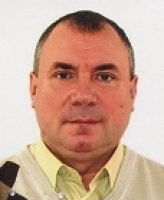 DocumentNumberPlace of issueDate of expiryTourist passportFH390457510109.08.2027PositionFrom / ToVessel nameVessel typeDWTMEBHPFlagShipownerCrewingMaster14.12.2016-23.06.2017CELINA STARContainer Ship40060SULZER RTA 84C38545LIBERIAMALVERN SHIPPING LIMITED,MONROVIAGOLDENPORT,ODESSAMaster22.03.2016-02.09.2016IMARAContainer Ship34325Sulzer42900LiberiaSeaChange Maritime LLCSpectrumMaster07.04.2015-25.09.2015PortofinoContainer Ship23250Sulzer16700LiberiaSeaChange Maritime LLCSpectrumMaster11.09.2014-27.01.2015MANATEEContainer Ship21412MITSUBISHI19550LIBERIASEACHANGE MARITIME SINGAPOORESPECTRUM  RIGA